Warm-Up	Solving Real-World Multistep EquationsLesson Goals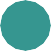 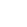 Write multistep equations for real-world scenarios.Solve multistep equations toreal-worldproblems.Verify	toreal-world linear equations.SlideSlideSolving Problems Using the VariableHow many medals did Great Britain win if its athletes won 21 more medals than Germany?GB = g + 21= 44 +GB =Verify that the medal counts for the three countries are correct.The total number of medals should be 191.44 + 65 + 82 = 191191 = 191SlideWriting a Multistep Equation for a Real-World ScenarioRide-n-Fly Shuttle charges $16.00 for pickup and an additional $0.20 for each mile traveled. Speedy Shuttle charges $4.00 for pickup and an additional $0.50 for each mile traveled. At what number of miles is the cost of both shuttle services the same?Use m as the number of miles, which is the unknown.m = #milesRF = 0.20m +SS =	+ 4RF = SS0.20m + 16 = 0.50m + 4−0.20m	−0.20m16 =	+ 4120.30 0.30m0.30= m40 is the number of  miles at which we would have to travel for the	of each shuttle to be the same.SlideSlideUsing a Model of a Mathematical ProblemRectanglep  = Pentagonp2x + 2(x + 5) = 5(x − 2)2x + 2x +	= 5x − 104x + 10 =	− 10−4x	−4x10 = x − 10+10	+10= x x = 20Perimeter of rectangle:= 2(	) + 2(20 + 5)= 40 + 2(25)= 40 + 50=Perimeter of pentagon:= 5 ⋅= 90Since the perimeters came out the same, and our equation stated that the perimeters must be the same, we know that we have the correct answer.Use this space to write any questions or thoughts about this lesson.verifyto	what is known to confirm an expected resultequationa mathematical statement that uses an equals sign totwo algebraic expressionsperimeteraround a two-dimensional shapevariablea letter or symbol used to represent an	quantity